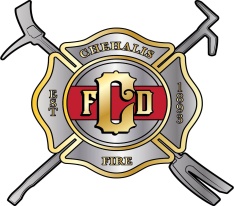 WELDING & HOT WORK PERMIT ATTACHMENT Work is not permitted unless this is approved, signed and posted in work areaApplicant name:__________________________Company name:____________________Contractor registration #:________________________expires:_______________Detailed description of work to be done: ____________________________________________________________________________________________________________________________________________________________Proposed Date of work: _____/_____/_____    Time(s) _____________AM/PM How many Floors/Story’s? ___________Will work occur on Rooftop?   Yes   No (circle one)What Special Precautions will be taken? ____________________________________________  Will Fire Watch be required?  Yes   No (circle one)Signed_______________________________________________________                Individual responsible for work authorization (Facility Manager) ~~~~~~~~~~~~~~~~~~~~~~~~~~~~~~~~~~~~~~~~~~~~~~~~~~~~~~~~~~~~~~~~~~~~~~~~~~~~~~Approval granted by: ___________________________________Title:____________________Permit Expires _____/_____/_____ Time ____________PM ~~~~~~~~~~~~~~~~~~~~~~~~~~~~~~~~~~~~~~~~~~~~~~~~~~~~~~~~~~~~~~~~~~~~~~~~~~~~~~FINAL CHECK (Where fire watch is required) I do herby certify that the work area, and all adjacent areas where sparks might have spread, were continuously inspected during the entire time cutting, welding, or other hot work was conducted, and 30 minutes after completion. In addition, the work area was monitored every 30 minutes for four (4) hours after the cutting, welding, or other hot work was completed, and no fire conditions were noted. Time Started _________________ Time Completed __________________ Signed _______________________________________________________ Return this permit, after work is completed, to the Chehalis Fire Department for record retention.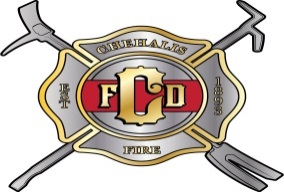 WELDING & HOT WORK PERMITCHECK LIST:  Fire protection system(s) in service (sprinklers, CO2, foam). Cutting and welding equipment in good condition. Floor/ground clean (and wet down when necessary). Combustibles at least 35 feet from welding area. Flammable liquids and other hazards removed from area. All floor and wall openings within 35 feet covered. Non-combustible covers used to protect nearby combustibles and equipment.Containers, tanks, ducts, and other enclosures cleaned and purged of flammable vapors, liquids, dusts, and other hazardous materials. Fire extinguishers or small standpipe fire hose provided. All hazardous operations discontinued in area. Fire watch should be present during, and at least one-half hour after, welding or burning has ceased. Location of nearest fire alarm box identified. When possible, do work in a non-combustible area. An individual should generally be assigned to watch for dangerous sparks in the area and the floor below.